Santa Cruz City Schools mini-MERIT ScheduleA professional learning program for  educators sponsored by the Krause Center for InnovationKCI Contact: Dr. Steve McGriff: mcgriffsteven@fhda.eduProgram Schedule / June 15-19 / 8:30am-3:15pmLink to this schedule:http://tinyurl.com/SCCS-mMAgenda-2015Schedule: 8:30 AM to 3:15 PM (45 minute lunch)Location: Branciforte Innovation Center at Branciforte Middle SchoolTeacher-participants come prepared with:a laptop (Mac, PC, Chromebook)GoalThe goal of the Mini-MERIT Program is to promote a synthesis of content, technology, and pedagogy that will build teachers’ confidence in using educational technology and increase both teachers’ and students’ skills with communication, collaboration, critical thinking, and creativity.Participants in the Mini-MERIT Program will be able to:Integrate a variety of educational technologies into their learning environment that enhances student engagement.Create technology-enriched, student-centered learning projects that differentiate instruction.Analyze the efficacy of educational technologies, such as collaboration tools, open educational resources and emerging technologies, for teaching and learning.Select and use appropriate educational technology tools for student projects and teaching methods that enhance learning outcomes and teaching practice.Understand the transformative power of educational technology on teaching practice via ISTE NETS-T, NETS-S, and Common Core State Standards (CCSS).Instructional MethodsHands-on, Minds-on learning / cognitive knowledge and technical skill developmentStudent (Teacher-participant) centered environmentConstructivist and relevant approach allows for teacher-participants to create and develop projects that will be used in their classroom.Taught by experienced classroom instructors who bring real-world applications to the training environmentYour Instructional Team Contact info:Kas: pereirac@esuhsd.orgAshley: ashleyksullivan@gmail.comKenny: kennyslv@gmail.comErica: egoldswo24@gmail.com Day 1 (June 15) \ Kas Pereira & Ashley SullivanTheme:  Diving In! Collaboration with Google Apps About Kas Pereira 		                                      About Ashley SullivanDay 2 (June 16) Ashley Sullivan Theme: Communication with VisualsDay 3 (June 17) Kenny SilvaTheme: Creativity with Media ToolsAbout KennyDay 4 (June 18) Erica GoldsworthyTheme: Critical Thinking: Teacher as CoachAbout EricaDay 5 June 19 \ Kas PereiraTheme: Technology TransformsKrause Center for Innovation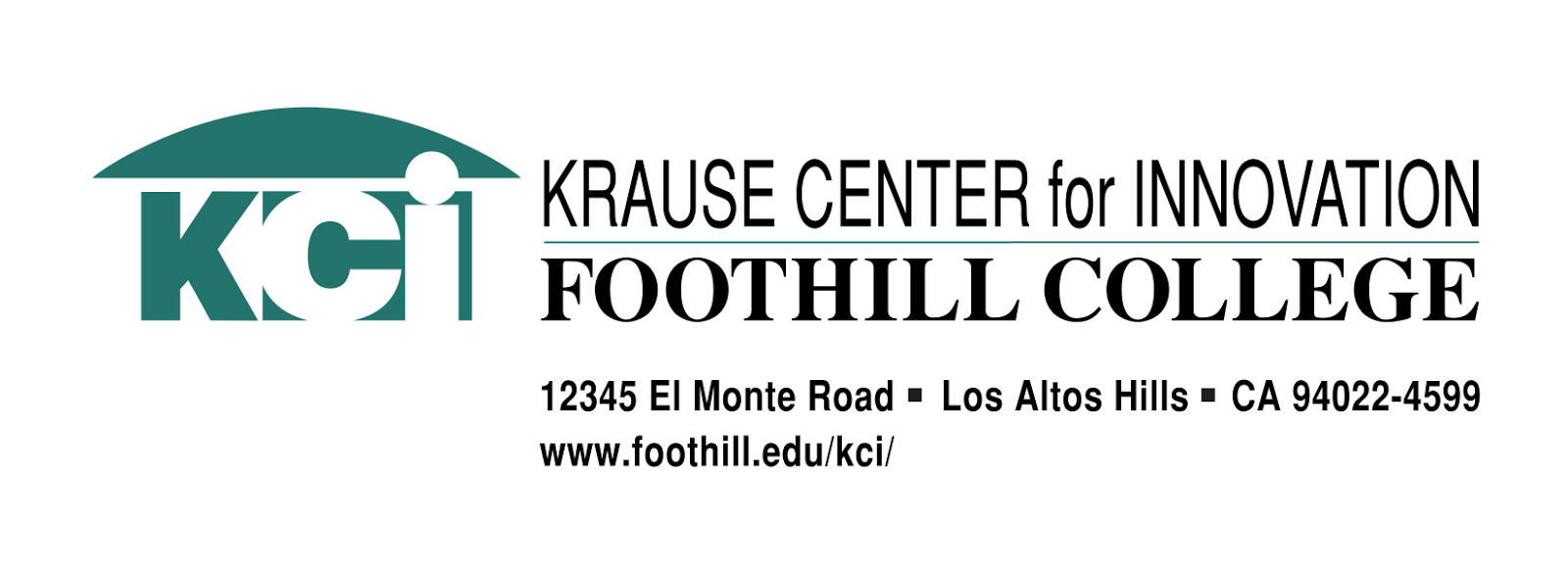 	Web: http://krauseinnovationcenter.orgFacebook: https://www.facebook.com/KrauseCenter	Twitter: @krausecenterYouTube Channel: http://www.youtube.com/user/KrauseCenter	MERIT Program: http://tinyurl.com/KCI-MERITMaking Education Relevant & Interactive through Technology	FAME Program: http://fame2013.pbworks.com/		Faculty Academy for Mathematics Excellence	Foothill College Educational Technology Leadership Program | The Philippines		https://sites.google.com/site/foothilledtechphilippines/home	FASTtech Classes scheduleSteven McGriff, Ph.D. — Professor in Residence, Krause Center for InnovationBio: http://krauseinnovationcenter.org/about/our-team/Email: mcgriffsteven@foohtill.eduTwitter: @stevemcgriffDiigo: https://www.diigo.com/user/smcgriffYouTube Channel: http://tinyurl.com/mcgriff-youtubeTimeLesson/Activity9:00-9:15Opening SlidesOpening Video/Discussion: A Day Made of GlassTaking the Plunge: Intro to the Week9:15-10:05Start Swimming:Dive in: Complete this Form!Activity: About Us PresentationSlide AssignmentsFind your Breakout Session Level!10:05-11:00Google Apps Breakout Sessions #1:Getting Going with Drive and Docs w/AshleyGetting Geeky with Advanced Tips and Tricks w/Kas11:00-11:05Break11:05-12:00Google Apps Breakout Sessions #2:Getting Going with Slides w/ AshleyGetting Geeky with Doctopus and other Add-Ons w/ Kas12:00-12:45Lunch12:45-12:55Postprandial Pick-Me-Up: Rock-Paper-Scissors Worm12:55-1:50Google Apps Breakout Sessions #3: Forms & SheetsGetting Going with AshleyGetting Geeky with Kas1:50-2:50Sandbox TimeExplore/ play with what you learned todayLearn about some more Google Apps40 Ways to use Apps in the ClassroomFinish About Me SlidesThink about project ideas2:50-3:00Wrap-Up/ Exit Ticket: Google Form, of course! Last Word: Girl’s First Ski JumpTimeLesson/Activity9:00-9:15About Us SlideshowOpening Video/Discussion: Audri’s Rube Goldberg Machine Today’s Meet!9:15-10:30Copyright and Creative Commons and Quality PresentationsPadlet!10:30-10:45Break10:45-12:00Infographics with Piktochart12:00-12:30Lunch12:30-12:45Postprandial Pick-Me-Up: 12:45-1:45 Digital StorytellingPadlet!1:45-2:15Mini-Topic: Common Sense Media2:15-2:45Sandbox TimeFinish InfographicFinish Digital StoryFinish Copyright and Creative Common slidesWork on projects2:45-3:00Wrap-Up/ Exit Ticket: Padlet! Last Word (Final Video): Thumbs Up for Rock and RollTimeLesson/Activity9:00-9:15Opening Video/Discussion: Changing Education Paradigms9:15-10:30YouTube as a Resource- SlidesMonday MorningsHow to add videos and create playlistsKenny’s YouTubeHands-on timeViewpure10:30-10:45Break10:45-12:00EdPuzzle - Making Videos Work for YouDemo videoHands-on timeTechnology perspective: Look Up12:00-12:30Lunch12:30-1:30Common Sense MediaDigital Citizenshipa scope and sequence resource to use1:30-1:45Postprandial Pick-Me-Up: Matchface1:45-2:15Mini-Topic: Engaging and Assessing Students Through BloggingHow and Why I Use Blogging2:15-2:45Sandbox Time:Go further with YouTube:Classroom Uses for YouTube (curated by Diane Darrow/James Sanders) Lisa Highfill is a great resource for playlistsWork on your project2:45-3:00Wrap-Up/ Exit Ticket: Kahoot! Last Word (Final Video): The Fun Theory: Piano StairsTimeLesson/Activity9:00-9:15What do you want to do on Friday morning?About Me Stuck on an escalatorHow does the video relate DOC -- Fill this out!9:15-10:30Students become the Teacher10:30-10:45Break10:45-12:00Introduction to Flipping your Class Start exploring your options!12:00-12:30Lunch12:30-12:45Postprandial Pick Me Up:12:45-1:30Connecting with Students, Families, and the Community1:30-2:45Sandbox TimeFinish a flipped video or explore things mentioned todayPlan the presentation for your project tomorrow!2:45-3:00Wrap-Up/ Exit Ticket Rubber band babies - always have fun :) : TimeLesson/Activity8:30-8:45Opening Video/Discussion: Ze Frank’s Web Playroom8:45-10:15Session 1 (Open, based on what participants want/need covered)10:15-10:30Break10:30-12:00Presentation work time with optional mini-workshops 12:00-12:45Lunch12:45-1:00Extra Stuff1:00-1:30Critical Friends Feedback Protocol1:30-3:00Presentations & Celebrations3:00-3:30Wrap-Up/ Final SurveyLast Word (Final Video): Ikea Lamp Commercial